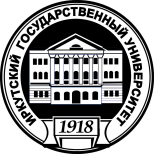 УТВЕРЖДАЮ_________________________Декан  (директор)  "_____"__________201____ гЛист изменений, вносимых в основную профессиональную образовательную программу бакалавриата __________________(указать код и наименование направления, направленность (профиль), год набора)Изменения 2017 годЛист изменений рассмотрен  на заседании кафедры (УМК) ____________________________________(наименование) «___» ________201__г. Протокол № ____ Зав. кафедрой_____________________             (Ф.И.О.)Раздел ОПОПДействующая редакцияНовая редакцияТитульный листКвалификация (степень) выпускника - БАКАЛАВРКвалификация выпускника - БАКАЛАВРСодержание3.1.В результат освоения  ОПОП ВО4.4. Программы практик, включая преддипломную практику, организации НИР обучающихся4.6. Паспорта и программы формирования у студентов вуза общекультурных, общепрофессиональных и профессиональных компетенций при освоении ОПОП ВО5.4. Объем средств на реализацию ОПОП ВО 3.1.Результат освоения  программы бакалавриата4.4. Программы практик, включая преддипломную практику, организации научно исследовательской работы обучающихся (при наличии)4.6. Паспорта и программы формирования у студентов вуза общекультурных, общепрофессиональных и профессиональных компетенций,отнесенных к тем видам профессиональнойдеятельности, на которые ориентирована программа бакалавриата5.4. Финансовые условия реализации программы бакалавриата (объем средств на реализацию ОПОП ВО)Подраздел 1.2Нормативные документы, регламентирующие разработку образовательной программы бакалавриатаПриказ Министерства образования и науки Российской Федерации (МинобрнаукиРоссии) от 19 декабря 2013 г. N 1367 "Об утверждении Порядка организации и осуществления образовательной деятельности по образовательным программам высшего образования - программам бакалавриата, программам специалитета, программам магистратуры" (с изменениями 2015г.)Приказ Минобрнауки России от 05.04.2017 N301 "Об утверждении Порядка организации и осуществления образовательной деятельности по образовательным программам высшего образования - программам бакалавриата, программам специалитета, программам магистратуры"(Зарегистрировано в Минюсте России 14.07.2017 N 47415)1.3.2. Срок освоения ОПОП бакалавриата…составляет 4 года (указывается в годах для конкретной формы обучения в соответствии с ФГОС ВО (ВПО) по данному направлению).  …4(5 лет) года (указывается в годах для конкретной формы обучения в соответствии с ФГОС ВО  по данному направлению). 1.3.4. Требования к уровню подготовки, необходимому для освоения программы бакалавриатаАбитуриент должен иметь документ установленного (установленного государством) образца о среднем (полном) общем образовании или среднем профессиональном образовании.Абитуриент должен иметь документ установленного (установленного государством) образца о среднем общем образовании.3.   Требования к результатам освоения программы бакалавриата (Компетенции выпускника основной профессиональной образовательной программы бакалавриата, формируемые в результате освоения программы)Результаты освоения  ОПОП ВО бакалавриата определяются приобретаемыми выпускником компетенциями, т.е. его способностью применять знания, умения и личные качества в соответствии с задачами профессиональной деятельности.Результаты освоения  ОПОП ВО бакалавриата определяются приобретаемыми выпускником компетенциями, т.е. его способностью применять знания, умения и личные качества в соответствии с задачами профессиональной деятельности.В соответствии с ФГОС ВО п. 5.5. все общекультурные и общепрофессиональныекомпетенции, а также профессиональные компетенции, отнесенные к____________________(указать виды профессиональной деятельности, на которые ориентирована ОПОП) тем видам профессиональной деятельности, на которые ориентирована программа бакалавриата, включены в набор требуемых результатов освоения программы бакалавриата.3.1.В результате освоения  ОПОП ВО бакалавриата _______________ выпускник должен обладать следующими компетенциями:г) профессиональные компетенции, самостоятельно устанавливаемые ФГБОУ ВО «ИГУ»)Результат освоения  программы бакалавриата_______________________:выпускник должен обладать следующими компетенциями:г) специальные профессиональные компетенции (СПК), самостоятельно устанавливаемые ФГБОУ ВО «ИГУ»)4.1. Учебный план подготовки бакалавраПорядок формирования дисциплин по выбору обучающихся регламентирует локальный нормативный акт ФГБОУ ВО «ИГУ» (Приказ ФГБОУ ВО «ИГУ» от 14.04.2015г.№245.  «Об утверждении Порядка планирования и организации дисциплин (модулей) по выбору»).Порядок формирования дисциплин (модудей) по выбору обучающихся регламентирует локальный нормативный акт ФГБОУ ВО «ИГУ» (Положение о порядке планирования и организации дисциплин (модулей) по выбору в ФГБОУ ВО «ИГУ» (принято Ученым советом ИГУ 25.08.2017, прокол №10 и утвержденного ректором).4.44.4. Программы практик4.4. Программы практик, включая преддипломную практику, организации научно исследовательской работы обучающихся (при наличии)4.4.1. Программы практикПрограммы всех видов и типов практик разработаны на основании Положения о практике обучающихся, осваивающих основные профессиональные образовательные программы высшего образования (Приказ Министерства образования и науки РФ от 27 ноября 2015 г. № 1383 “Об утверждении Положения о практике обучающихся, осваивающих основные профессиональные образовательные программы высшего образования”).Программы всех видов и типов практик разработаны на основании Положения о практике обучающихся, осваивающих основные профессиональные образовательные программы высшего образования (Приказ Министерства образования и науки РФ от 27 ноября 2015 г. № 1383 “Об утверждении Положения о практике обучающихся, осваивающих основные профессиональные образовательные программы высшего образования”) и Положения о практике обучающихся, осваивающих основные профессиональные образовательные программы высшего образования в ФГБОУ ВО «ИГУ», принятого на заседании Ученого совета ФГБОУ ВО «ИГУ» 25.08.2017г (протокол №10) и утвержденного ректором.4.5. Особенности организации образовательного процесса по образовательным программам для инвалидов и лиц с ограниченными возможностями здоровья Положением «Об организации образовательного процесса для обучения инвалидов и лиц с ограниченными возможностями здоровья», утвержденным  22.05.2015.Положением «Об организации образовательного процесса для обучения инвалидов и лиц с ограниченными возможностями здоровья», утвержденным ректором 25.08.2017. на основании решения Ученого совета ФГБОУ ВО «ИГУ» (протокол №10 от 25.08.2017г.)4.6.Паспорта и программы формирования у студентов вуза общекультурных, общепрофессиональных и профессиональных компетенций при освоении ОПОП ВОПаспорта и программы формирования у студентов вуза общекультурных, общепрофессиональных и профессиональных компетенций,отнесенных к тем видам профессиональной деятельности, на которые ориентирована программа бакалавриата5.2.Учебно-методическое и информационное обеспечение образовательного процесса при реализации ОПОП ВО бакалавриата по направлению абз.5.Электронная информационно - образовательная среда ФГБОУ ВО «ИГУ»,в соответствии с п.7.1.2. ФГОС ВО и Положением об электронно-иноформационной образовательной среде ФГБОУ ВО «ИГУ» (протокол Ученого совета ФГБОУ ВО «ИГУ» №2 от 23.09.2016г),абз.7.В электронном портфолио обучающегося, являющегося компонентом  электронной информационно-образовательной среды в соответствии с ФГОС ВО и  Порядком формирования портфолио обучающегося в ФГБОУ ВО «ИГУ» (Приказ №885 от 28.11.2016г.)абз.8(Порядок формирования портфолио обучающегося в ФГБОУ ВО «ИГУ» (приказ №885 от 28.11.2016г.)).абз. 5 Электронная информационно - образовательная среда ФГБОУ ВО «ИГУ», в соответствии с п.7.1.2. ФГОС ВО, Положением об электронно-иноформационной образовательной среде ФГБОУ ВО «ИГУ» (протокол Ученого совета ФГБОУ ВО «ИГУ» №2 от 23.09.2016г) и Порядком применения электронного обучения и дистанционных образовательных технологий (утвержден приказом ректора №556 от 30.08.17),абз.7.В электронном портфолио обучающегося, являющегося компонентом  электронной информационно-образовательной среды в соответствии с ФГОС ВО и  Порядком формирования портфолио обучающегося в ФГБОУ ВО «ИГУ» (Приказ №553 от 30.08.2017г.)абз.8 (Порядок формирования портфолио обучающегося в ФГБОУ ВО «ИГУ» (Приказ №552 от 30.08.2017г).5.4Объем средств на реализацию ОПОП ВОФинансовые условия реализации программы бакалавриата (объем средств на реализацию ОПОП ВО)_____________________________________________________7.2. Фонды оценочных средств для проведения текущего контроля успеваемости и промежуточной аттестацииабз.1…и Приказом Министерства образования и науки Российской Федерации от 19 декабря 2013 г. N 1367 "Об утверждении Порядка организации и осуществления образовательной деятельности по образовательным программам высшего образования - программам бакалавриата, программам специалитета, программам магистратуры". абз7Формы текущего контроля и промежуточной аттестации определяются учебным планом и внутренними локальными актами ФГБОУ ВО «ИГУ»: «Положение о промежуточной аттестации» (Протокол Ученого совета №2 от 31.10.2016г);  «Положение о текущей аттестации студентов по программам высшего образования» (Протокол Ученого совета №11 от 28.06.2016г).абз.1… и приказом Минобрнауки России от 05.04.2017 N301"Об утверждении Порядка организации и осуществления образовательной деятельности по образовательным программам высшего образования -программам бакалавриата, программам специалитета, программам магистратуры".абз7Формы текущего контроля и промежуточной аттестации определяются учебным планом и внутренними локальными актами ФГБОУ ВО «ИГУ»: «Положение о промежуточной аттестации в ФГБУ ВО «ИГУ» (Протокол Ученого совета №10 от 25.08.2017);  «Положение о текущем контроле успеваемости в ФГБОУ ВО «ИГУ» (Протокол Ученого совета №10 от 25.08.2017).7.3.  Государственная итоговая аттестация выпускников ОПОП бакалавриата- Положение о государственной итоговой аттестации в ФГБОУ ВО "ИГУ" от 26.04.2016г, протокол Ученого совета ФГБОУ ВО «ИГУ» №9.- Положение о подготовке и защите выпускной квалификационной работы в ФГБОУ ВПО «ИГУ» (протокол Ученого совета №7 от 27.03.2015 г.)- Положение о государственной итоговой аттестации в ФГБОУ ВО "ИГУ" (Протокол Ученого совета №10 от 25.08.2017).- Положение о подготовке и защите выпускной квалификационной работы в ФГБОУ ВО «ИГУ» (Протокол Ученого совета №10 от 25.08.2017)ПриложенияПрограмма государственной итоговой аттестацииТитулСтепень (квалификация) выпускникаКвалификация выпускника4.2В данную таблицу включаются: все компетенции, которыми должны овладеть обучающиеся в результате освоения ОПОП ВО; описание показателей и критериев оценивания компетенций.В данную таблицу включаются: все компетенции, которыми должны овладеть обучающиеся в результате освоения ОПОП ВО (все ОК, все ОПК и ПК отнесенные к видам деятельности на которые ориентирована программа); описание показателей и критериев оценивания компетенций.Рабочая программа дисциплины (модуля)ТитулСтепень (квалификация) выпускникаКвалификация выпускника3. Требования к результатам освоения дисциплины (модуля):(указываются компетенции, формируемые в результате освоения данной дисциплины, формулировки компетенций в  соответствии с ФГОС. При необходимости, могут быть включены дополнительные компетенции (СПК), установленные разработчиками ОПОП)(Указываются компетенции, формируемые в результате освоения данной дисциплины. Формулировки компетенций фиксируются в РПД, в  соответствии с ФГОС ВО. В соответствии с п. 5.6. ФГОС ВО, разработчики программы бакалавриата вправе дополнить набор компетенций выпускников с учетом направленности программы бакалавриата на конкретные области знания и (или) вид (виды) деятельности).4. Объем дисциплины (модуля) и виды учебной работы (разделяется по формам обучения)Примечание:  В соответствии с п.п. 52, 53 Приказа Министерства образования и науки Российской Федерации (Минобрнауки России) от 19 декабря 2013 г. N 1367 «Об утверждении Порядка организации и осуществления образовательной деятельности по образовательным программам высшего образования – программам бакалавриата, программам специалитета, программам магистратуры» учебные занятия по образовательным программам проводятся в форме контактной работы обучающихся с преподавателем и в форме самостоятельной работы обучающихся. По образовательным программам могут проводиться учебные занятия следующих видов, включая учебные занятия, направленные на проведение текущего контроля успеваемости: лекции и иные учебные занятия, предусматривающие преимущественную передачу учебной информации преподавателем обучающимся (далее – занятия лекционного типа); семинары, практические занятия, практикумы, лабораторные работы, коллоквиумы и иные аналогичные занятия (далее вместе – занятия семинарского типа);курсовое проектирование (выполнение курсовых работ) по одной или нескольким дисциплинам (модулям); групповые консультации; индивидуальные консультации и иные учебные занятия, предусматривающие индивидуальную работу преподавателя с обучающимся (в том числе руководство практикой); самостоятельная работа обучающихся.Организация может проводить учебные занятия иных видов.Другие виды самостоятельной работы могут включать написание эссе, аннотаций, докладов и т.п., а также подготовки к экзаменам и зачетам.Примечание:  В соответствии с п.п. 27, 28,30,31 Приказа Минобрнауки России от 05.04.2017 N301"Об утверждении Порядка организации и осуществления образовательной деятельности по образовательным программам высшего образования - программам бакалавриата, программам специалитета, программам магистратуры"(Зарегистрировано в Минюсте России14.07.2017 N 47415) образовательная деятельность по образовательной программе проводится: в форме контактной работы обучающихся с педагогическими работниками организации и (или) лицами, привлекаемыми организацией к реализации образовательных программ на иных условиях (далее - контактная работа) в форме самостоятельной работы обучающихся и в иных формах, определяемых организацией. Контактная работа может быть аудиторной, внеаудиторной, а также проводиться в электронной информационно-образовательной среде. Контактная работа при проведении учебных занятий по дисциплинам (модулям) включает в себя:занятия лекционного типа (лекции и иные учебные занятия, предусматривающие преимущественную передачу учебной информации педагогическими работниками организации и (или) лицами, привлекаемыми организацией к реализации образовательных программ на иных условиях, обучающимся),занятия семинарского типа (семинары, практические занятия, практикумы, лабораторные работы, коллоквиумы и иные аналогичные занятия), групповые консультации, индивидуальную работу обучающихся с педагогическими работниками организации и (или) лицами, привлекаемыми организацией к реализации образовательных программ на иных условиях (в том числе индивидуальные консультации);  иную контактную работу (при необходимости), предусматривающую групповую или индивидуальную работу обучающихся с педагогическими работниками организации и (или) лицами, привлекаемыми организацией к реализации образовательных программ на иных условиях, определяемую организацией самостоятельно.Программа практики (учебная)Титул Квалификация (степень) выпускника – БакалаврНаименование  практикиКвалификация выпускника – БакалаврНаименование (тип)  практики4.  Способ и формы проведения учебной практикиУказываются способ (стационарная, выездная) и формы проведения практики (стационарная, дискретная).(Указываются способ (стационарная; выездная; выездная (полевая)) и формы проведения практики (стационарная, дискретная). Программа практики (производственная, преддипломная)Титул Квалификация (степень) выпускника – БакалаврНаименование (тип)  практикиКвалификация выпускника – БакалаврНаименование (тип)  практики4.  Способ и формы проведения учебной практикиУказываются способ (стационарная или выездная) и формы проведения практики (стационарная, дискретная).(Указываются способы (стационарная; выездная; выездная (полевая) практика) и  формы проведения практики: непрерывная, дискретная)